CAPES – COORDENAÇÃO DE APERFEIÇOAMENTO DE PESSOAL DE NÍVEL SUPERIOR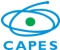 CNPJ 00.889.834/0001-08Endereço: SBN Quadra 02 Lote 06 Bloco L , CEP 70040-020, Brasília – DFMODELO “A”Serviços. Só aplicar deduções (INSS, ISS etc.), quando for o caso.ATENÇÃO: Utilizar este modelo quando ocorrer pagamento de diárias, bolsas ou remuneração de serviço a pessoas físicas quenão possuam talonários de Notas Fiscais de Serviços (Outros Serviços de Terceiros – Pessoa Física).1PROJETO N.º AUX/CAPES/PROEX 14/2022/ Processo: 23038.000294/2022-61RECIBORecebi da Fundação CAPES/ EDINALVO RABABIOLI CAMARGO(Nome do Beneficiário do Auxílio)a importância de R$  (), em caráter eventual e sem vínculo empregatício, a título de  (identificação do serviço/diária/bolsa) no período de  a   (equivalente a  dias) para                       VALOR DA REMUNERAÇÃO          R$   Deduções (*)       {                                  R$                    {                                  R$                                      Líquido recebido        R$ Cheque nº ou ID PIX: IDENTIFICAÇÃO DO PRESTADOR DE SERVIÇOIDENTIFICAÇÃO DO PRESTADOR DE SERVIÇOIDENTIFICAÇÃO DO PRESTADOR DE SERVIÇONome: Nome: CPF: Profissão: RG / Passaporte (se estrangeiro): RG / Passaporte (se estrangeiro): Endereço Completo: Endereço Completo: Endereço Completo: TESTEMUNHAS (na falta dos dados de identificação do Prestador de Serviço)TESTEMUNHAS (na falta dos dados de identificação do Prestador de Serviço)TESTEMUNHAS (na falta dos dados de identificação do Prestador de Serviço)TESTEMUNHAS (na falta dos dados de identificação do Prestador de Serviço)(1) Nome: (1) Nome: (1) Nome: CPF: Profissão: Profissão: Profissão: RG Endereço Completo: AssinaturaAssinaturaAssinatura(2) Nome: (2) Nome: CPF: CPF: Profissão: Profissão: RG: RG: Endereço Completo: AssinaturaAssinaturaAssinaturaASSINATURAS BENEFICIÁRIO/PRESTADOR DO SERVIÇOASSINATURAS BENEFICIÁRIO/PRESTADOR DO SERVIÇOAtesto que os serviços constantes dopresente recibo foram prestados.Em .Por ser verdade, firmo o presente recibo.Pelotas,  de  de 20Assinatura do Beneficiário do AuxílioAssinatura do Prestador de Serviço